EWANGELIADla Dzieci20/11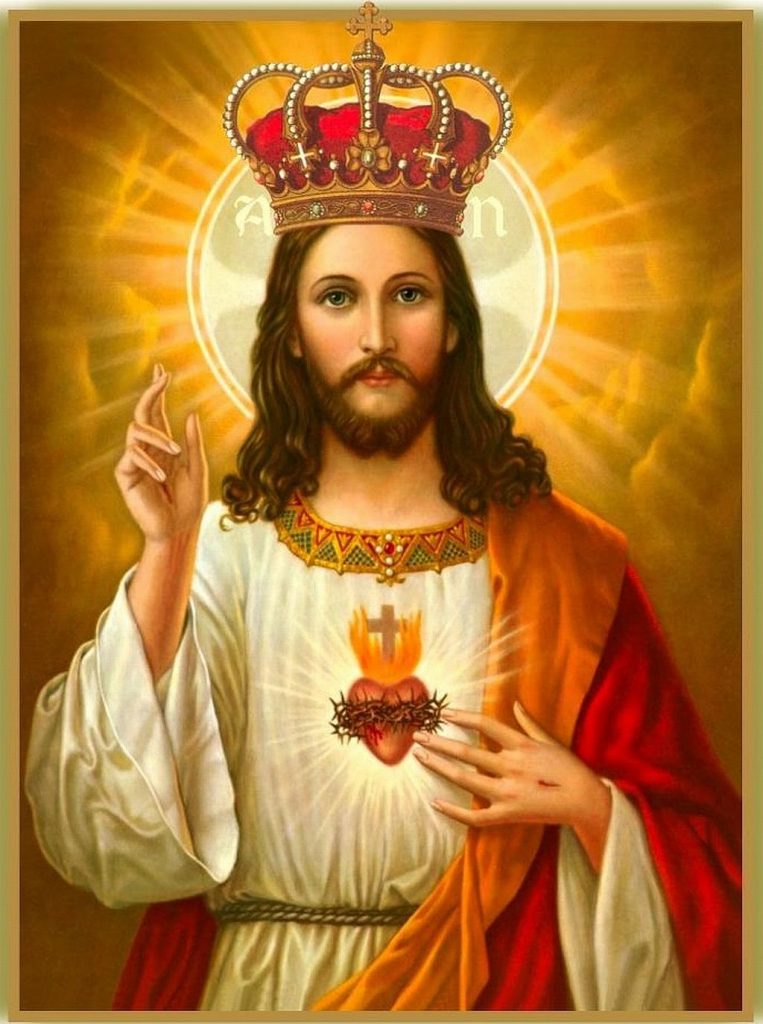 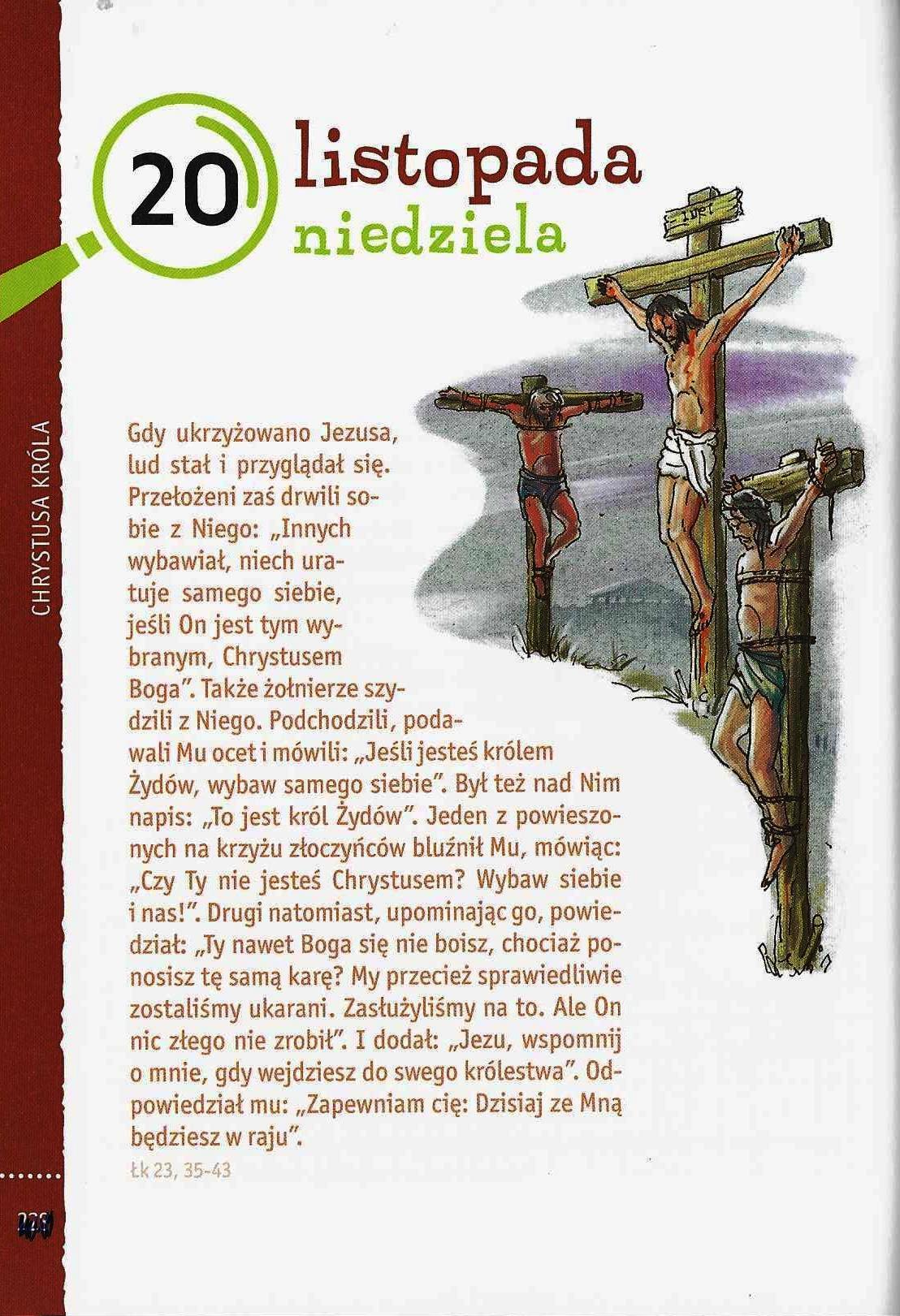 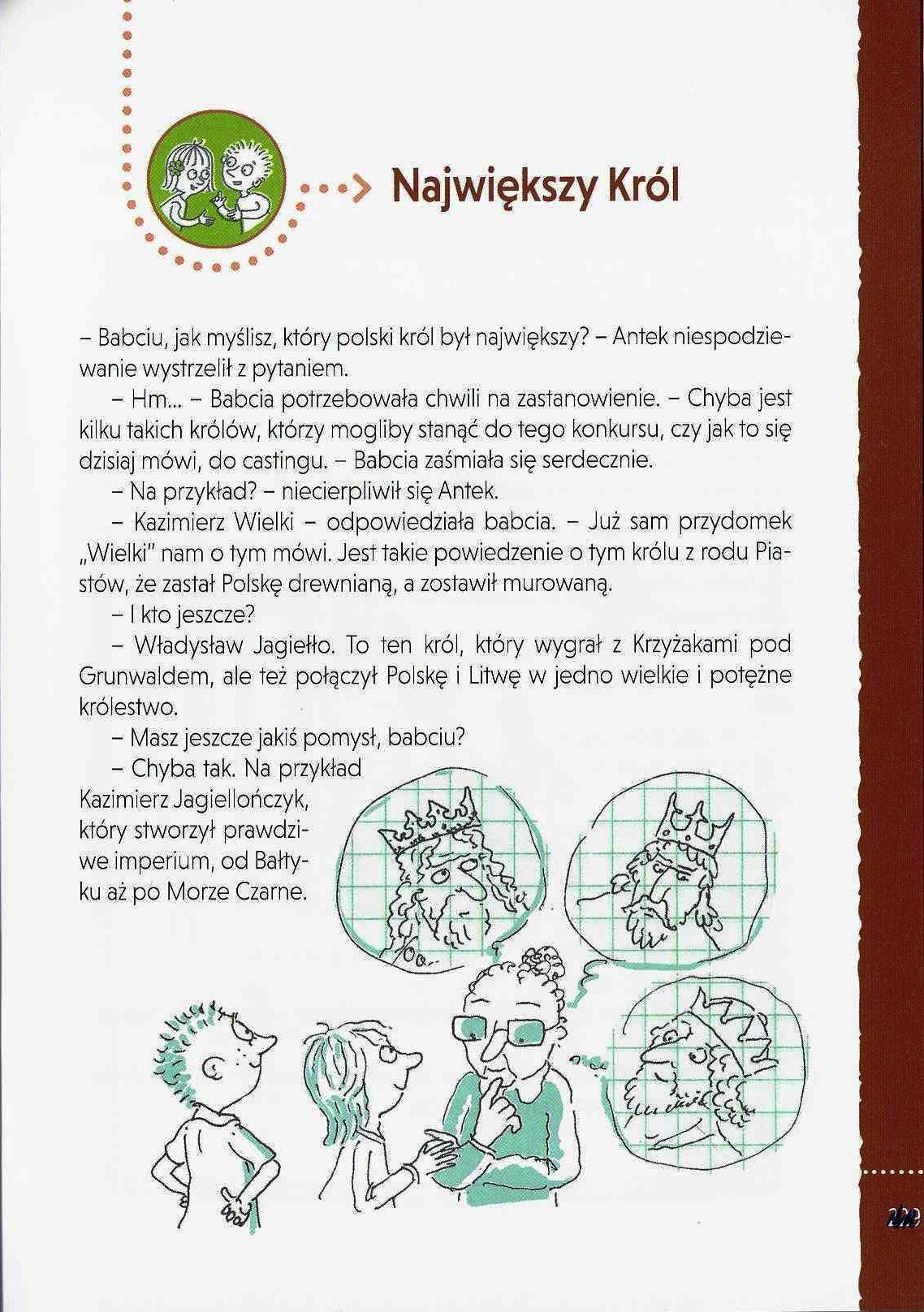 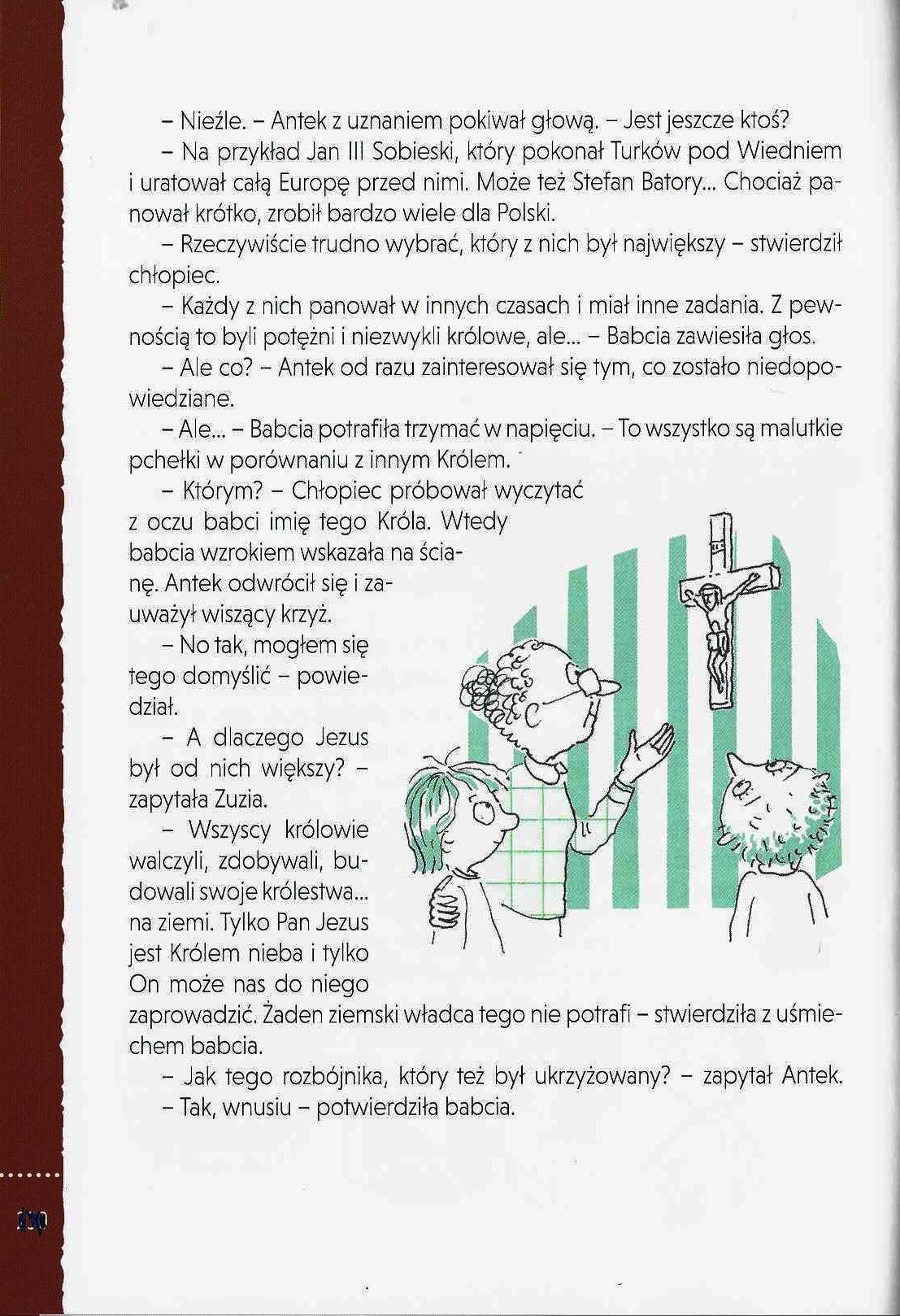 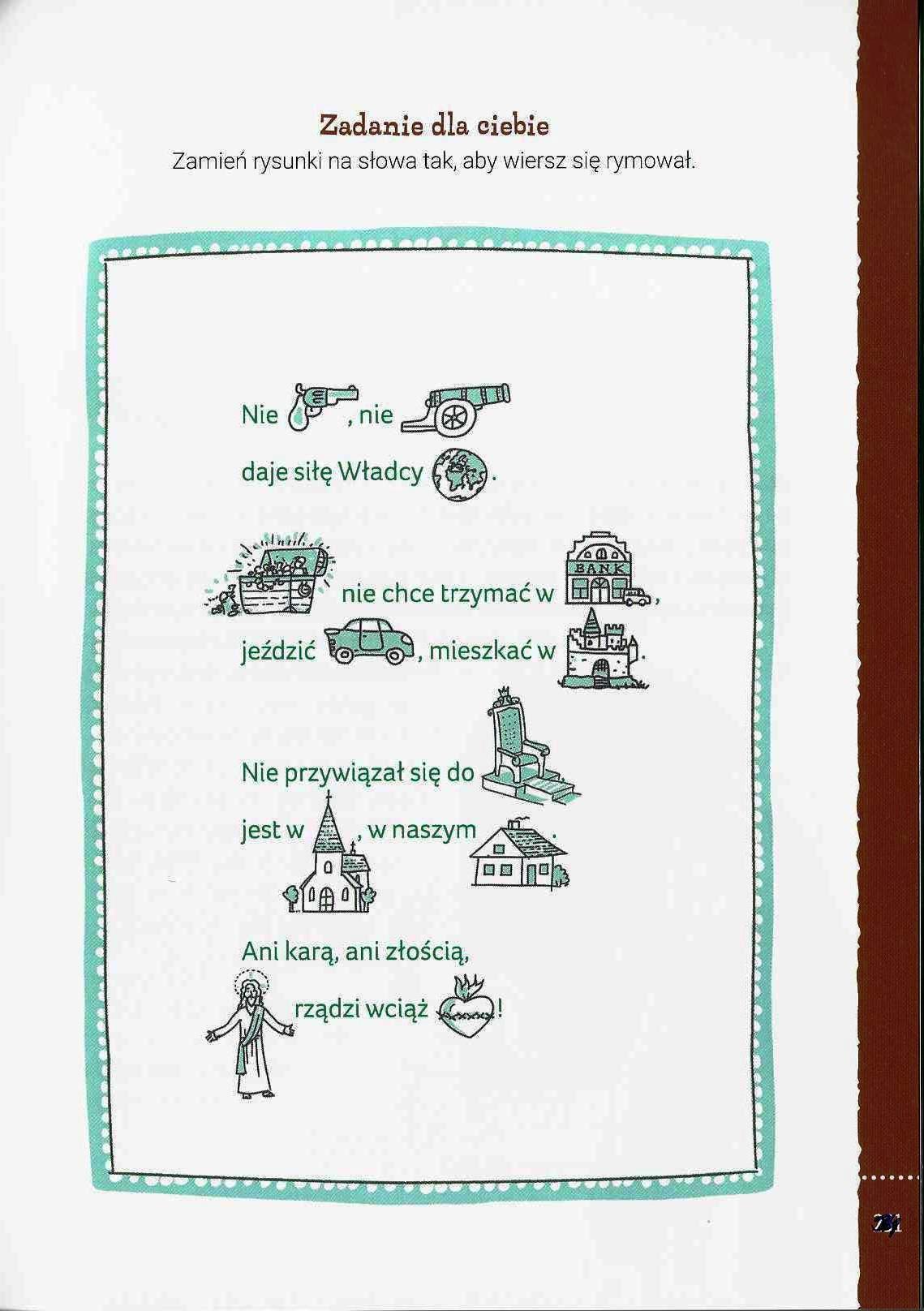 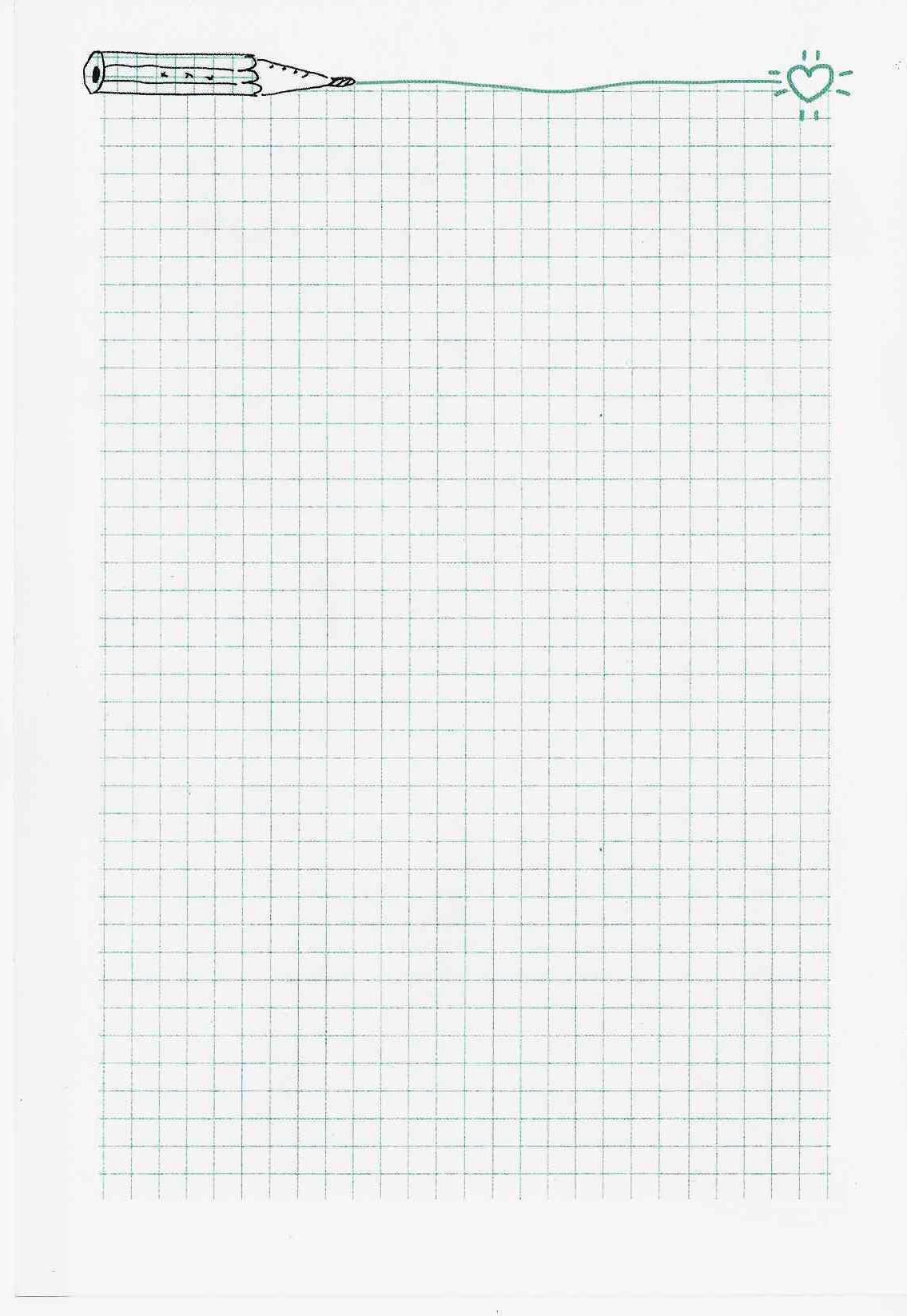 